ПРИКАЗ № 119-ВИНа основании поступивших заявлений и документов в соответствии с п. 9.2.10 Устава Ассоциации СРО «Нефтегазстрой-Альянс»:ПРИКАЗЫВАЮВнести в реестр членов Ассоциации в отношении ООО «ПАРИТЕТ» (ИНН 9729305021), номер в реестре членов Ассоциации - 528:Внести в реестр членов Ассоциации в отношении ООО СК МК «Гарант» (ИНН 1650299990), номер в реестре членов Ассоциации - 359Генеральный директор                                                                                                   А.А. Ходус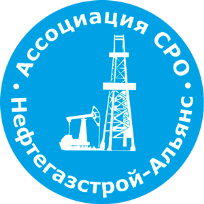 Ассоциация саморегулируемая организация«Объединение строителей объектов топливно-энергетического комплекса «Нефтегазстрой-Альянс»Российская Федерация, 107045, Москва, Ананьевский переулок, д.5, стр.3тел.: +7 (495) 608-32-75; http://www.np-ngsa.ru; mail:info@np-ngsa.ruРоссийская Федерация, 107045, Москва, Ананьевский переулок, д.5, стр.3тел.: +7 (495) 608-32-75; http://www.np-ngsa.ru; mail:info@np-ngsa.ruОб изменении сведений, содержащихся в реестре членов18.02.2022 г.Категория сведенийСведенияМесто нахождения юридического лица и его адрес119192, город Москва, Мичуринский пр-кт, д. 34, этаж 1 помещ. XVI ком. 3Категория сведенийСведенияДата и основания прекращения членства в саморегулируемой организацииОснование прекращения членства: Часть 3.1 ст. 55.17Членство прекращено с 18.02.2022 Заявление о добровольном прекращении членства в СРО с 01.02.2022 вх. №25 от 17.02.2022 г.